「家好月圓」電影分享會-活動照片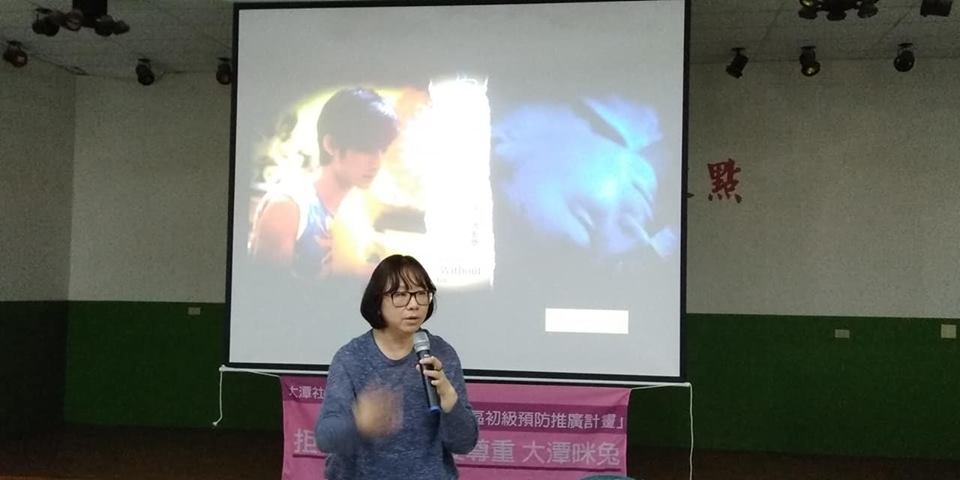 照片描述：108年4月15日「家好月圓」電影分享會，導演講述拍攝理念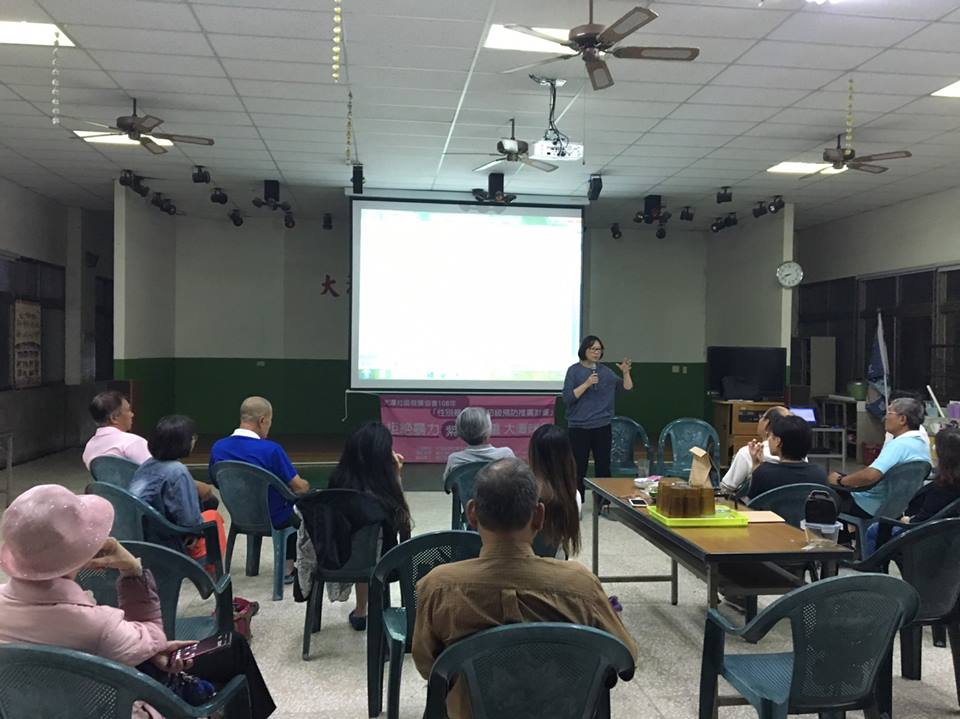 照片描述：108年4月15日「家好月圓」電影分享會